АДМИНИСТРАЦИЯ СМОЛЕНСКОЙ ОБЛАСТИПОСТАНОВЛЕНИЕот 18 августа 2022 г. N 570О ВНЕСЕНИИ ИЗМЕНЕНИЙ В ПОРЯДОК ПРЕДОСТАВЛЕНИЯ СУБСИДИИМИКРОКРЕДИТНОЙ КОМПАНИИ "СМОЛЕНСКИЙ ОБЛАСТНОЙ ФОНД ПОДДЕРЖКИПРЕДПРИНИМАТЕЛЬСТВА" НА ПРЕДОСТАВЛЕНИЕ ФИНАНСОВОЙ ПОДДЕРЖКИВ ФОРМЕ ЗАЙМОВ СУБЪЕКТАМ ДЕЯТЕЛЬНОСТИ В СФЕРЕПРОМЫШЛЕННОСТИ, РАСПОЛОЖЕННЫМ И ЗАРЕГИСТРИРОВАННЫМНА ТЕРРИТОРИИ СМОЛЕНСКОЙ ОБЛАСТИ, В РАМКАХ РЕАЛИЗАЦИИОБЛАСТНОЙ ГОСУДАРСТВЕННОЙ ПРОГРАММЫ "РАЗВИТИЕ ПРОМЫШЛЕННОСТИСМОЛЕНСКОЙ ОБЛАСТИ И ПОВЫШЕНИЕ ЕЕ КОНКУРЕНТОСПОСОБНОСТИ"Администрация Смоленской области постановляет:Внести в Порядок предоставления субсидии микрокредитной компании "Смоленский областной фонд поддержки предпринимательства" на предоставление финансовой поддержки в форме займов субъектам деятельности в сфере промышленности, расположенным и зарегистрированным на территории Смоленской области, в рамках реализации областной государственной программы "Развитие промышленности Смоленской области и повышение ее конкурентоспособности", утвержденный постановлением Администрации Смоленской области от 23.10.2019 N 616 (в редакции постановлений Администрации Смоленской области от 10.12.2020 N 755, от 02.07.2021 N 414), следующие изменения:1) в абзаце пятом пункта 2 слово ", цели" исключить;2) пункт 5 изложить в следующей редакции:"5. Источником финансового обеспечения субсидии являются средства областного бюджета, предусмотренные на реализацию областной государственной программы "Развитие промышленности Смоленской области и повышение ее конкурентоспособности".";3) в пункте 8:- абзац второй дополнить словами ", на дату подачи документов для получения субсидии";- абзац третий дополнить словами "по состоянию не ранее 30 календарных дней до даты подачи документов для получения субсидии";- в абзаце пятом слово ", цели" исключить;4) абзац восьмой пункта 9 дополнить словами "в день получения письменного уведомления";5) в пункте 12 слова "в Департаменте бюджета и финансов Смоленской области" заменить словами "в Управлении Федерального казначейства по Смоленской области";6) пункт 15 изложить в следующей редакции:"15. Субсидия носит целевой характер и не может использоваться на цели, не предусмотренные настоящим Порядком. Фонд несет ответственность за нецелевое использование средств субсидии в соответствии с федеральным законодательством.Фонд представляет в уполномоченный орган не позднее десятого рабочего дня месяца, следующего за отчетным кварталом, отчет о произведенных затратах, источником финансового обеспечения которых является субсидия, по форме согласно приложению N 2 к настоящему Порядку.Оценка эффективности предоставления субсидии осуществляется уполномоченным органом на основании сравнения значения результата предоставления субсидии, установленного соглашением о предоставлении субсидии, и фактически достигнутого Фондом по итогам отчетного года значения результата предоставления субсидии - "Количество субъектов деятельности в сфере промышленности, расположенных и зарегистрированных на территории Смоленской области, получивших финансовую поддержку в форме займов в микрокредитной компании "Смоленский областной фонд поддержки предпринимательства" (единиц)".Конечное значение результата предоставления субсидии в виде количественной характеристики определяется соглашением о предоставлении субсидии.Датой достижения результата предоставления субсидии является 31 декабря года предоставления субсидии.Фонд представляет в уполномоченный орган не позднее 25 января года, следующего за отчетным годом, отчет о достижении значения результата предоставления субсидии по форме, установленной соглашением.";7) в абзацах первом и втором пункта 16 слово ", цели" исключить;8) пункт 18 изложить в следующей редакции:"18. Уполномоченный орган в пределах полномочий, определенных федеральным и областным законодательством, осуществляет проверки соблюдения порядка и условий предоставления субсидии Фонду, в том числе в части достижения результата предоставления субсидии. Департамент Смоленской области по осуществлению контроля и взаимодействию с административными органами осуществляет проверки соблюдения порядка и условий предоставления субсидии Фонду в соответствии со статьями 268.1 и 269.2 Бюджетного кодекса Российской Федерации.";9) в приложении N 1 слова "в Департаменте бюджета и финансов Смоленской области" заменить словами "в Управлении Федерального казначейства по Смоленской области", слова "и Департаментом Смоленской области по осуществлению контроля и взаимодействию с административными органами проверок соблюдения Фондом условий, цели и порядка предоставления субсидии" заменить словами "проверок соблюдения порядка и условий предоставления субсидии, в том числе в части достижения результата ее предоставления, а также на осуществление органами государственного финансового контроля проверок соблюдения порядка и условий предоставления субсидии в соответствии со статьями 268.1 и 269.2 Бюджетного кодекса Российской Федерации".И.о. ГубернатораСмоленской областиЮ.С.СВИРИДЕНКОВ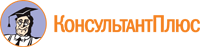 